ПАВЛОГРАДСЬКА МІСЬКА РАДАВИКОНАВЧИЙ КОМІТЕТР І Ш Е Н Н Я        10.11.2021р.                  м. Павлоград		   №953Про внесення змін до рішення виконкомувід 13.02.2019 р. №110  “Про міську комісію з питань збереження, охорони та впорядкування пам’ятників історії та архітектури м. Павлограда”Згідно з пп. 10 п.“б” ст. 32, пп. 5 п. “б” ст. 31, 40 Закону України “Про місцеве самоврядування в Україні”, Законом України “Про охорону культурної спадщини”, з метою належної реалізації державної політики у сфері охорони культурної спадщини, посилення пам'яткоохоронної діяльності в місті  та у зв'язку з кадровими змінами, виконавчий комітет Павлоградської міської радиВИРІШИВ:	1. Внести до рішення виконкому від 13.02.2019р. №110  “Про міську комісію з питань збереження, охорони та впорядкування пам’ятників історії та архітектури м. Павлограда” такі зміни:		склад “Міської комісії з питань збереження, охорони та впорядкування пам’ятників історії та архітектури м. Павлограда” викласти в новій редакції (додається).		2. Координацію роботи щодо виконання даного рішення покласти на начальника відділу культури  Шкатулу О.В., контроль - на заступників міського голови  з питань діяльності виконавчих органів ради згідно з розподілом функціональних повноважень.Міський голова							       Анатолій  ВЕРШИНА 								ЗАТВЕРДЖЕНО								Рішення виконкому								від 13.02.2019р. № 110								(у редакції 								рішення виконкому 								10.11. 2021р.  №953)Складміської комісії з питань збереження, охорони та впорядкування пам’ятників історії та архітектури м. ПавлоградаРадіонов					-	перший заступник міського голови,  Олександр Миколайович         		голова комісії			Шуліка					-	заступник міського  голови  з питаньОлена Олександрівна				діяльності виконавчих органів ради,							заступник голови комісіїПацко					-	заступник міського  голови  з питаньСвітлана Григорівна 	           		діяльності виконавчих органів радиБендасова					-	головний  спеціаліст  відділуКатерина  Володимирівна			культури, секретар комісії	  Шкатула					-	начальник відділу культуриОлена Володимирівна				  													Коценко					-	начальник відділу містобудуванняВалентина Василівна				та архітектуриДем'яненко					- 	 начальник відділу освітиІрина Вікторівна				Роїк						-	начальник фінансового управлінняРаїса Василівна 	Вишнякова					-	начальник відділу земельно-Олена Олегівна					ринкових відносин 	Ялинний 					-         начальник юридичного відділуОлег Іванович Завгородній 				-	начальник управління Андрій Юрійович 				комунального господарства   							та будівництва						2			               Продовження додаткаКоріневський				-	директор КП “Затишне місто”Василь Вікторович										Шапкун					-	директор КП “Спеціалізована Володимир Олексійович 			Агенція  “Ритуал”			 Ведмідь					-	директор КЗ “Павлоградський 	Тетяна Іванівна					історико-краєзнавчий музей” Кравченко					-	 депутат міської ради (за згодою)	Лариса Олексіївна		Греченкова 				-	член Громадської ради (за згодою)Лариса ВолодимирівнаНачальник   відділу культури						  Олена ШКАТУЛА 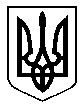 